Yimara Rivero Hernandez. TOPOGRAFA Cartagena, Bolívar- Colombia ryimara5@gmail.com TEL: 3008853867-6629902 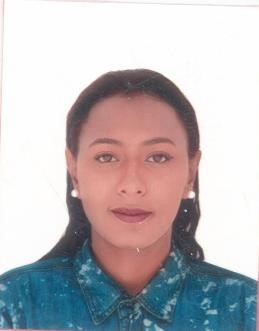  DATOS PERSONALES  FECHA DE NACIMIENTO: Diciembre 04.1997 IDENTIFICACIÓN C.C: No 1.235.039.982 Cartagena  ESTADO CIVIL: Soltera   FORMACION ACADEMICA  UNIVERSITARIOS: Sena-agro empresarial y minero   Tecnología en Topografía, Cartagena 2015-2017 Técnico en Construcciones civiles, Cartagena 2014 SECUNDARIOS: Institución Educativa Ciudad de Tunja Bachiller, Cartagena 2014 	 ESTUDIOS COMPLEMENTARIOS: Curso fotogrametría-Sena, Cartagena 2016 Curso fundamentos de la topografía bajo tierra-Sena, Cartagena 2016  Curso de inglés,–Sena, Cartagena 2016Curso en altura avanzado-Sena, Cartagena 2017  REFERENCIAS PERSONALES  Señor Jose Luis Banques Contreras , Ingeniero civil ,  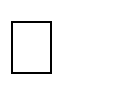 Teléfono 3045741514 Señora Kelly Vanessa Tamayo Montalvo ,Ingeniera industrial Teléfono; 3014299588 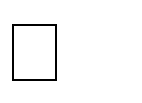 REFERENCIAS FAMILIARES Señora HERNANDO HERNANDEZ BELTRAN, Comerciante  Cartagena, Bolívar  Teléfono: 3135776169 REFERENCIAS LABORALES  GOMEZ CAJIO Y ASOCIADOS S.A TEL: 6671414 SALEM INGENIERIA Y MULTISERVICIOS S.A.S TEL: 3135091764 NIT: 906063515-1 TOPOGRAFA-PRACTICANTE  CONSULTORIA E INGENIERIA MARTINEZ SIERRA  TOPOGRAFA PISOS INDUSTRIALES JCRTOPOGRAFA 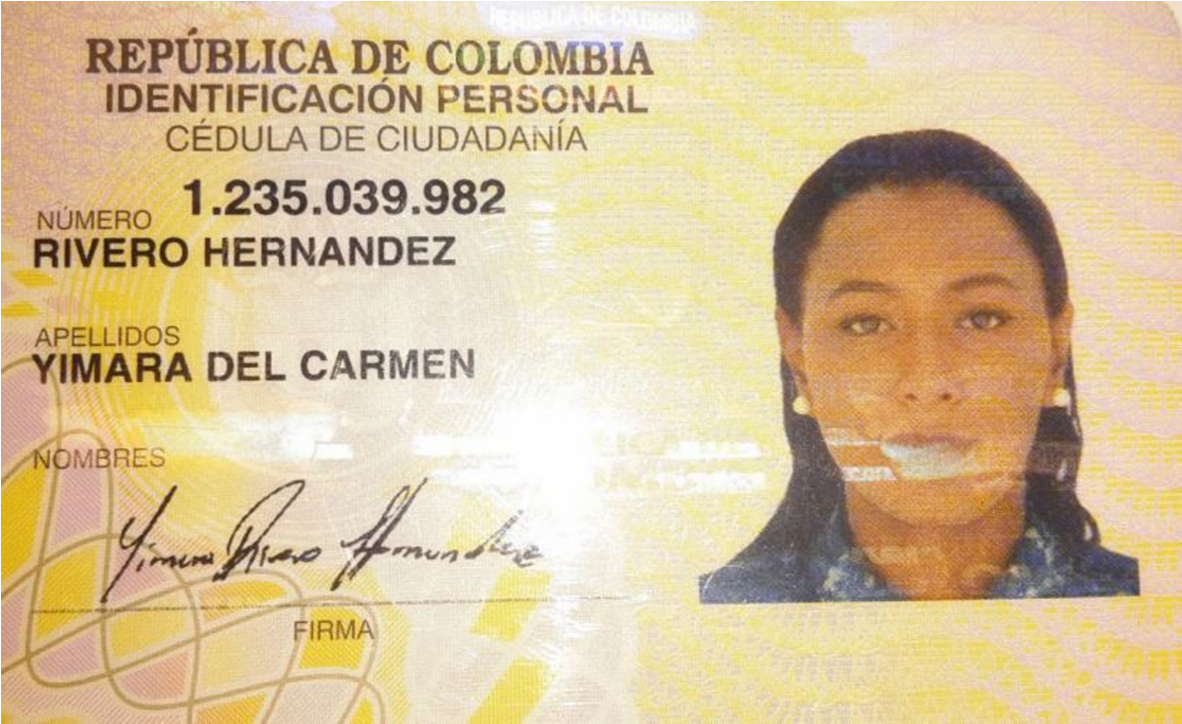 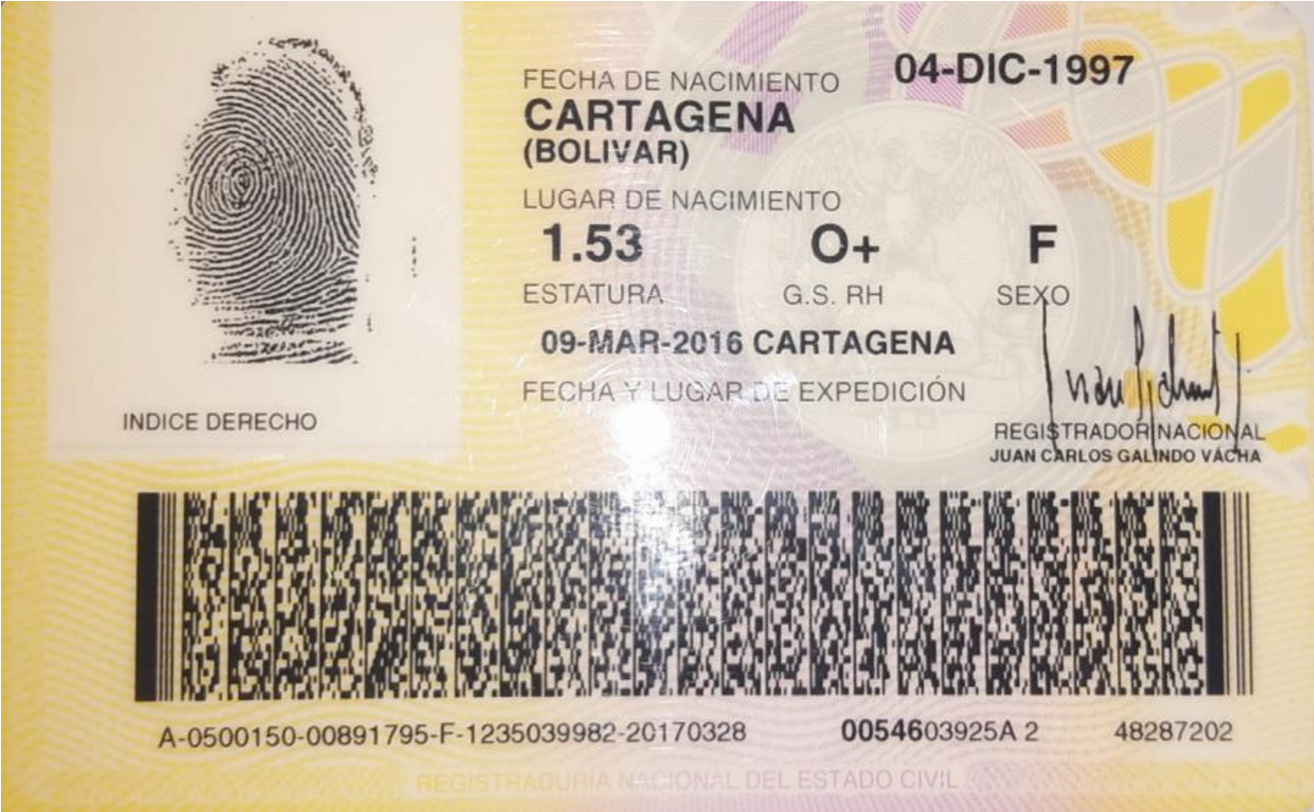 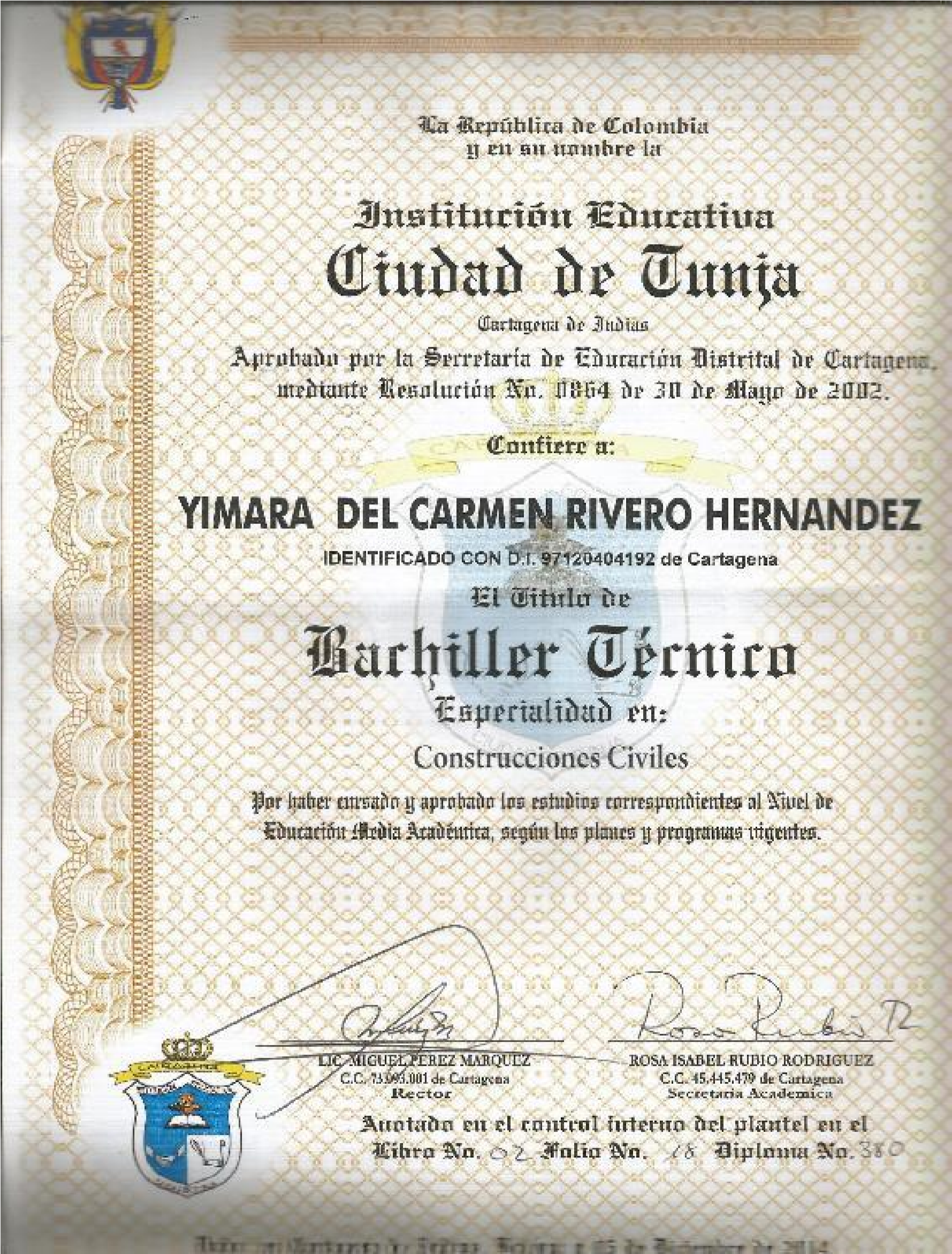 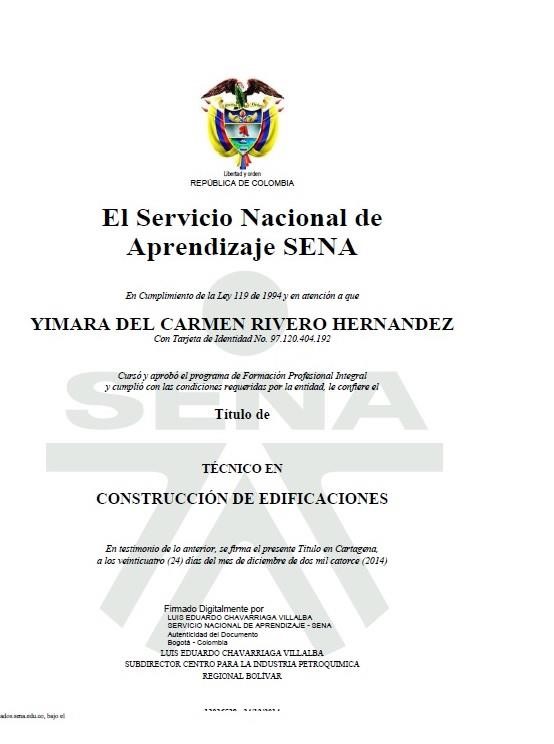 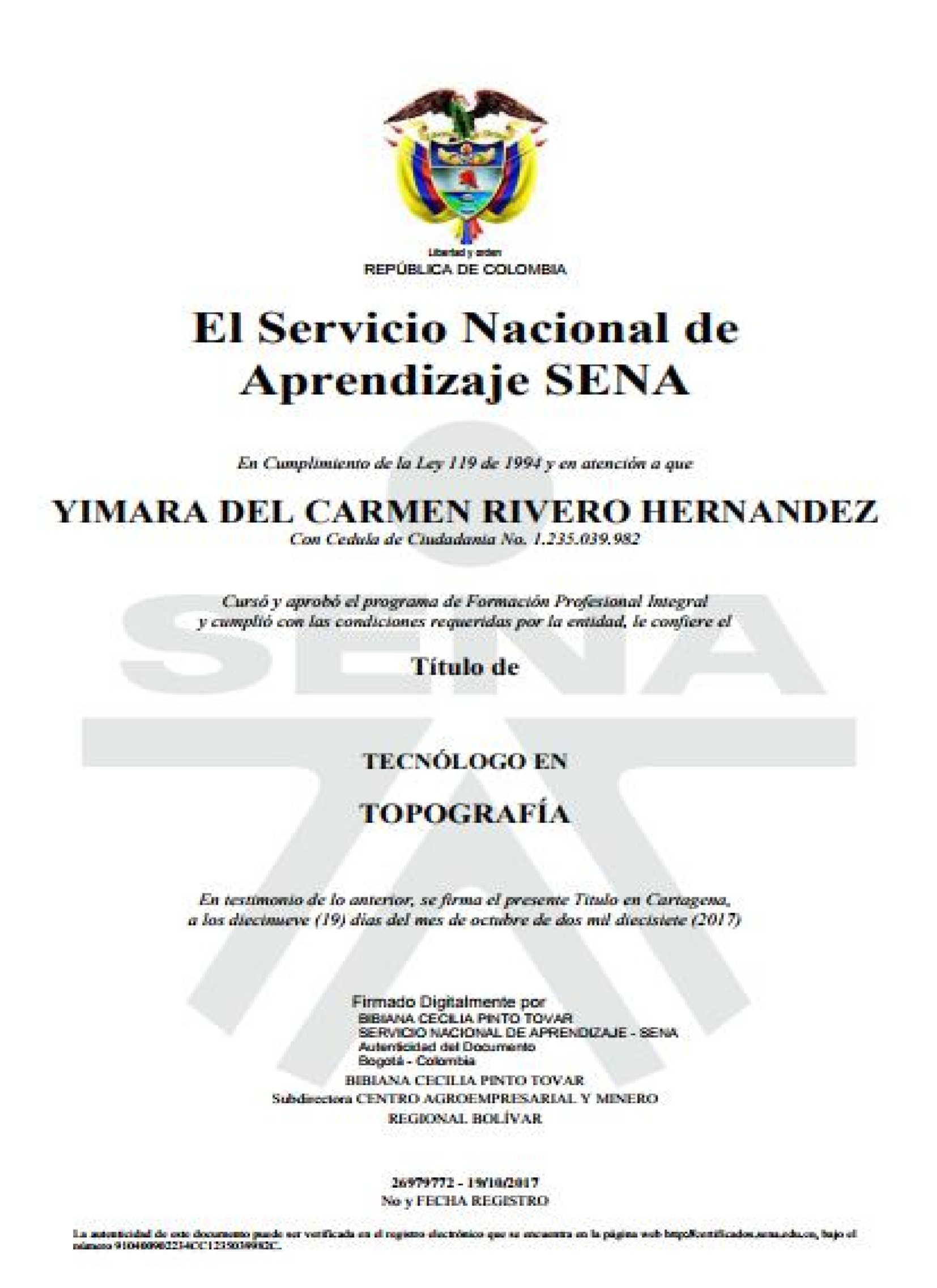 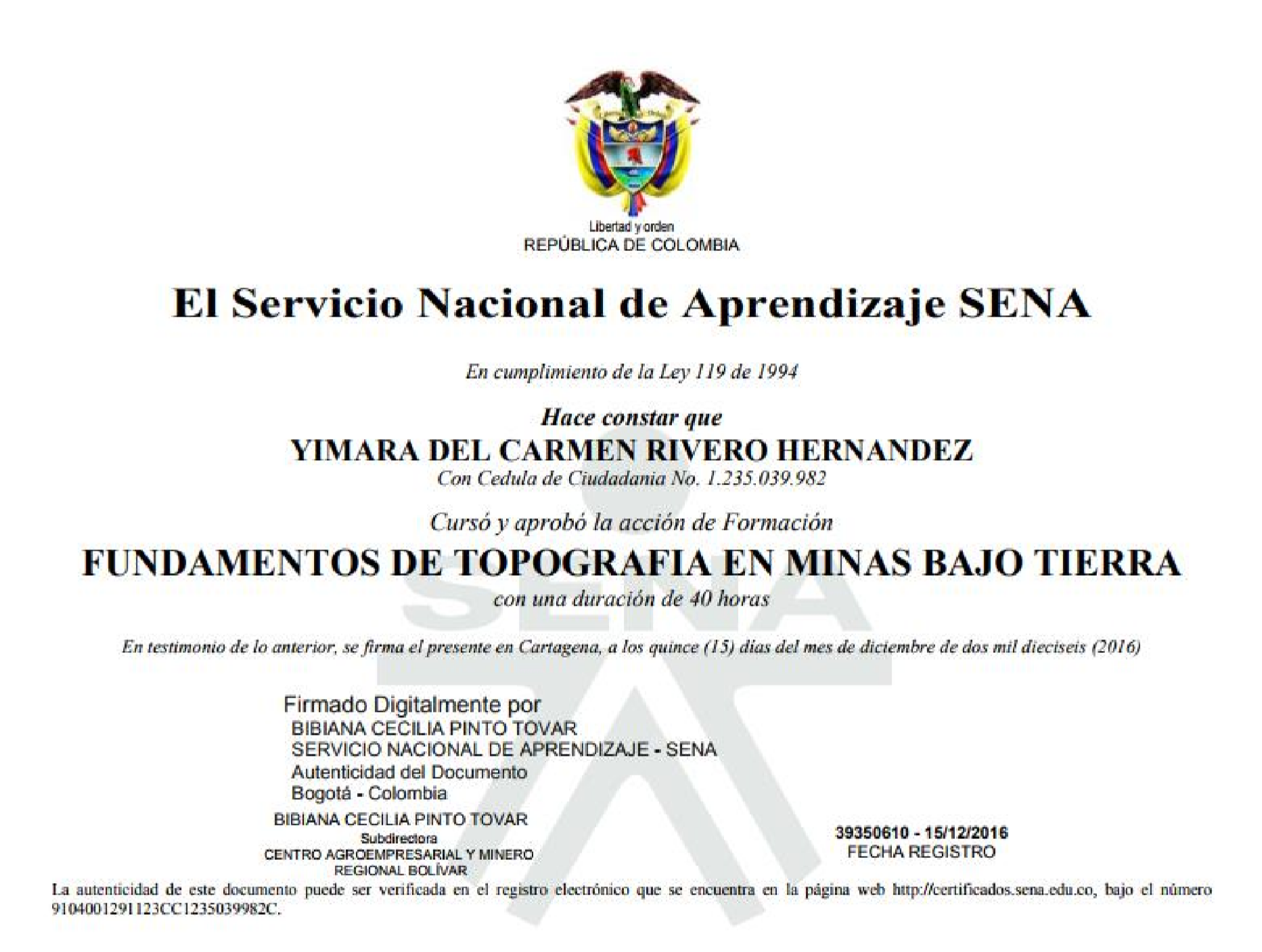 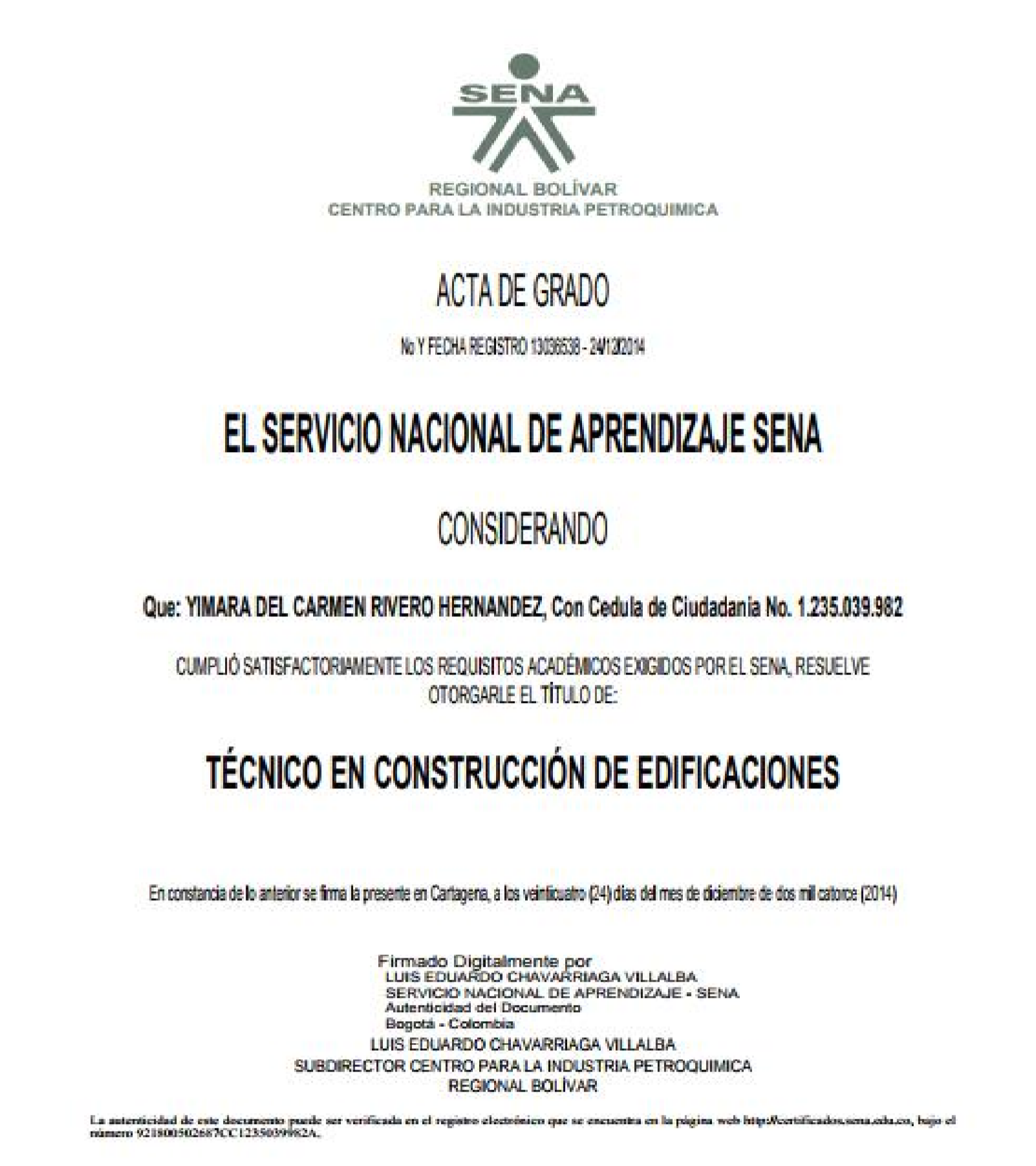 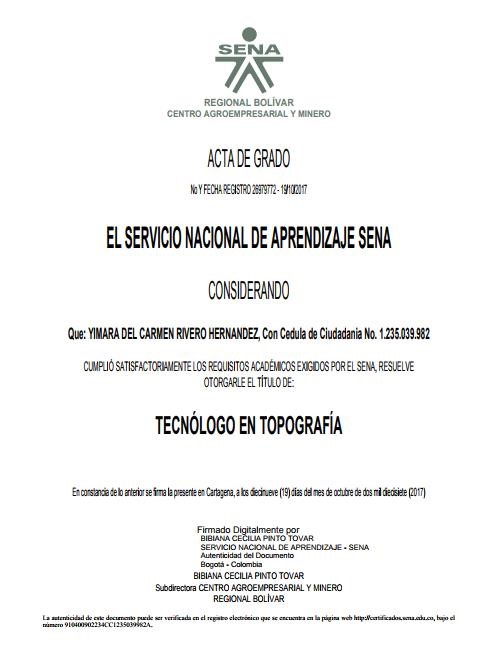 